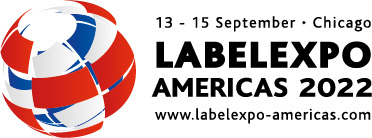 HEALTH & SAFETY DECLARATION FORM                             RETURN: 15 AUGUST 2022Exhibiting Company name:Exhibiting Company name:RETURN TO:Rebecca WoodhouseEmail: help@labelexpo.com London: +44 (0) 208 846 2717 Address:Address:RETURN TO:Rebecca WoodhouseEmail: help@labelexpo.com London: +44 (0) 208 846 2717 Email:Email:RETURN TO:Rebecca WoodhouseEmail: help@labelexpo.com London: +44 (0) 208 846 2717 Tel:Fax:RETURN TO:Rebecca WoodhouseEmail: help@labelexpo.com London: +44 (0) 208 846 2717 Contact name:Booth  #:RETURN TO:Rebecca WoodhouseEmail: help@labelexpo.com London: +44 (0) 208 846 2717 Every exhibitor, contractor, supplier and agent must comply with Health & Safety guidelines in the Labelexpo  exhibitor manual. They must acknowledge the guidelines and confirm that they will be complied with.  Every exhibitor accepts that is their legal and moral responsibility to ensure that their own and others’ health & safety are not put at risk by their actions (or in-actions) throughout their tenancy at Labelexpo .YOUR DETAILS:Health & Safety Contact on-site: 	Signed: 	  Date: 	RESPONSIBILITIES:Please tick as relevant:[   ]	I will make available at Labelexpo Americas 2022 a copy of our own company’s Health & 	Safety Policy. Our booth         staff will be sufficiently instructed & trained in relevant matters in order to carry out their tasks competently. (To be actioned by all exhibitors)[   ]	We have trained & made our exhibition staff aware of the potential risks present on-site and will copy them with all health & safety documentation relevant to the show.  Our exhibits, demonstrations & work practices cause no hazards to either others or ourselves on-site or we have undertaken a Risk Assessment covering these areas which is available for inspection.	(To be actioned by all exhibitors using/erecting their own exhibits.)[   ]	My principal contractor has undertaken a specific Risk Assessment for this event & he has trained & notified his staff and sub-contractors in all such areas identified as being of risk.  A Risk Assessment has also been undertaken taking account of all the activities taking place on our stand.  These Risk Assessments are available for inspection.I have ensured that our principal stand contractor(s) has a suitable & sufficient Method Statement prepared for the show and he has satisfied me of his competence to undertake the tasks required. (To be actioned by all exhibitors employing contractors other than the Official General Contractor, RES)Every exhibitor, contractor, supplier and agent must comply with Health & Safety guidelines in the Labelexpo  exhibitor manual. They must acknowledge the guidelines and confirm that they will be complied with.  Every exhibitor accepts that is their legal and moral responsibility to ensure that their own and others’ health & safety are not put at risk by their actions (or in-actions) throughout their tenancy at Labelexpo .YOUR DETAILS:Health & Safety Contact on-site: 	Signed: 	  Date: 	RESPONSIBILITIES:Please tick as relevant:[   ]	I will make available at Labelexpo Americas 2022 a copy of our own company’s Health & 	Safety Policy. Our booth         staff will be sufficiently instructed & trained in relevant matters in order to carry out their tasks competently. (To be actioned by all exhibitors)[   ]	We have trained & made our exhibition staff aware of the potential risks present on-site and will copy them with all health & safety documentation relevant to the show.  Our exhibits, demonstrations & work practices cause no hazards to either others or ourselves on-site or we have undertaken a Risk Assessment covering these areas which is available for inspection.	(To be actioned by all exhibitors using/erecting their own exhibits.)[   ]	My principal contractor has undertaken a specific Risk Assessment for this event & he has trained & notified his staff and sub-contractors in all such areas identified as being of risk.  A Risk Assessment has also been undertaken taking account of all the activities taking place on our stand.  These Risk Assessments are available for inspection.I have ensured that our principal stand contractor(s) has a suitable & sufficient Method Statement prepared for the show and he has satisfied me of his competence to undertake the tasks required. (To be actioned by all exhibitors employing contractors other than the Official General Contractor, RES)Every exhibitor, contractor, supplier and agent must comply with Health & Safety guidelines in the Labelexpo  exhibitor manual. They must acknowledge the guidelines and confirm that they will be complied with.  Every exhibitor accepts that is their legal and moral responsibility to ensure that their own and others’ health & safety are not put at risk by their actions (or in-actions) throughout their tenancy at Labelexpo .YOUR DETAILS:Health & Safety Contact on-site: 	Signed: 	  Date: 	RESPONSIBILITIES:Please tick as relevant:[   ]	I will make available at Labelexpo Americas 2022 a copy of our own company’s Health & 	Safety Policy. Our booth         staff will be sufficiently instructed & trained in relevant matters in order to carry out their tasks competently. (To be actioned by all exhibitors)[   ]	We have trained & made our exhibition staff aware of the potential risks present on-site and will copy them with all health & safety documentation relevant to the show.  Our exhibits, demonstrations & work practices cause no hazards to either others or ourselves on-site or we have undertaken a Risk Assessment covering these areas which is available for inspection.	(To be actioned by all exhibitors using/erecting their own exhibits.)[   ]	My principal contractor has undertaken a specific Risk Assessment for this event & he has trained & notified his staff and sub-contractors in all such areas identified as being of risk.  A Risk Assessment has also been undertaken taking account of all the activities taking place on our stand.  These Risk Assessments are available for inspection.I have ensured that our principal stand contractor(s) has a suitable & sufficient Method Statement prepared for the show and he has satisfied me of his competence to undertake the tasks required. (To be actioned by all exhibitors employing contractors other than the Official General Contractor, RES)